Please complete this form for each project and e-mail to Faith Brandt at faithann@salud.unm.edu. *see MGM MOU Addendum for project cost information.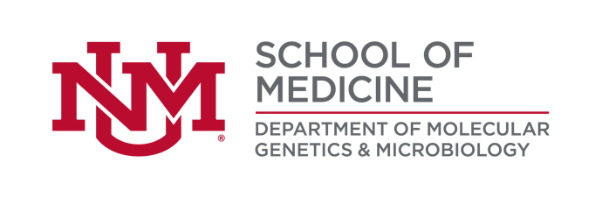 MGM MOU Addendum The disk packs run about $1,144.50 each and the buffer sets are $270.00 each based on rates from Spring 2023. Disk packs and buffer set pricing constantly changing. Please refer to Quanterix website for current pricing.Rate ScheduleNote:  one Quanterix kit will allow for 96 tests in total. For a standard kit, there are 8 standards and 2 controls provided. It is recommended to run the standards, controls, and samples, at minimum, in duplicate. The standards and controls will account for 20 tests, and the samples will account for 76 tests. Running everything in duplicate: (8 Standards X 2) + (2 Controls X 2) + (38 Samples X 2) = 96 TestsIf you are running less than 38 samples (not the entire plate) or do not plan to purchase supplies (disk pack and buffer sets), then the service fee is $15/sample (UNM) and $20/sample (non-UNM).  By signing below, I certify that I have read and understand my responsibility for reviewing and authorize payment based on this MOU agreement.PI Signature: _________________________________ Date: PI Name (Printed): Principal InvestigatorPrincipal InvestigatorPrincipal InvestigatorNameDepartment / OrganizationMail Stop Code / AddressPhone Number E-maileRA Commons NameProtocol short name / IACUC # / HRRC #  Project TitleProject Start DateProject End DateProject Cost Estimate*Funding SourceFunding SourceFunding SourcePurchase Order Primary Study IndexPrimary Funding TypeIf other, Secondary Index(Over Expenditure Account)Secondary Funding TypeIf other, Administrative Contact InFORMATIONAdministrative Contact InFORMATIONAdministrative Contact InFORMATIONName: Phone: Email: ACCOUNTing Contact InFORMATIONACCOUNTing Contact InFORMATIONACCOUNTing Contact InFORMATIONName: Phone: Email: Name: Phone: Email: Project InformationProject InformationProject InformationProject InformationProject InformationType of sample(s) to be used        Type of sample(s) to be used        Any known biohazardous elements?Any known biohazardous elements?List any of special concern (e.g., NHP B virus)List any of special concern (e.g., NHP B virus)List any of special concern (e.g., NHP B virus)Type and quantity of Quanterix assay kits to be used Type and quantity of Quanterix assay kits to be used Is the proposed kit validated for the samples to be used?   Is the proposed kit validated for the samples to be used?   Yes   No  	Yes   No  	Yes   No  	Did you discuss the project with Ms.Sasha Hobson (Manager for the Quanterix) for the compatibility?  

Email: sahobson@salud.unm.eduDid you discuss the project with Ms.Sasha Hobson (Manager for the Quanterix) for the compatibility?  

Email: sahobson@salud.unm.eduYes   No  	Yes   No  	Yes   No  	Have you been trained on the Quanterix HD-X machine? Have you been trained on the Quanterix HD-X machine? Yes   No  		Yes   No  		Yes   No  		Assistance needed in setting-up the plate. If yes, you must provide plate layout to lab at least a day prior to using the machine.Assistance needed in setting-up the plate. If yes, you must provide plate layout to lab at least a day prior to using the machine.Yes   No  		Yes   No  		Yes   No  		Are you buying your own cuvettes?Are you buying your own cuvettes?Yes   No  	Yes   No  	Yes   No  	Are you buying your own disks?Are you buying your own disks?Yes   No  		 	Yes   No  		 	Yes   No  		 	If not, are you aware of additional fee associated with these supplies?If not, are you aware of additional fee associated with these supplies?Yes   No Yes   No Did you agree to $150/h fee charge to every user towards service contract/warranty?Did you agree to $150/h fee charge to every user towards service contract/warranty?Yes   No Yes   No Yes   No Type of samples to be used (check all that apply)Type of samples to be used (check all that apply)Type of samples to be used (check all that apply)Type of samples to be used (check all that apply)Type of samples to be used (check all that apply)  Plasma  Tears  Cell culture supernatant  Serum   Urine   Cell culture lysate  Serum   Urine   Cell culture lysate  Cerebrospinal fluid (CSF)  Whole blood  Tissue lysate  Others:  If checked,   Cerebrospinal fluid (CSF)  Whole blood  Tissue lysate  Others:  If checked, Short Term Analysis (1 year or less)Short Term Analysis (1 year or less)Yes   No  	 	Yes   No  	 	Yes   No  	 	Multi-Year Analyses 
(Greater than 1 year)  Multi-Year Analyses 
(Greater than 1 year)  Yes   No  	 	Yes   No  	 	Yes   No  	 	Frequency of HD-X usage(Daily, weekly, monthly, etc.)   Frequency of HD-X usage(Daily, weekly, monthly, etc.)   	  Research Study SYNOPSIS FOR ANNUAL PROGRESS REPORTSPlease provide a short study synopsis of the purpose of your Research Project (1-paragraph minimum). This information is needed for BBHI / MGM annual progress reports to NIH and HSC Office of Research.  AgreementAgreementThis agreement is between Project Principal Investigator (PI) from UNM School of Medicine who is doing the experiment, and Department of Molecular Genetics & Microbiology (MGM)/Brain & Behavioral Health Institute (BBHI).  Domenici Hall Quanterix HD-X Analyzer Core is administered by MGM and BBHI manages the equipment. Quanterix HD-X Analyzer Core is primary funded by NIH RF1NS083704-05A1. PIs are responsible to contact BBHI to extend their project date and/or make changes to this agreement. PIs are required to submit a new request for each project.  MGM-BBHI Quanterix Core utilizes electronic billing. The BBHI will provide a monthly invoice via email to the PI, listing itemized charges for services provided. Within 5 working days of issuing the itemized billing statement, a journal entry will be generated in Banner and the invoiced amount will be automatically withdrawn from the Banner index provided on this request.For all publications and grant applications / awards that stem from this pilot award, please reference NIH RF1NS083704-05A1. This agreement is between Project Principal Investigator (PI) from UNM School of Medicine who is doing the experiment, and Department of Molecular Genetics & Microbiology (MGM)/Brain & Behavioral Health Institute (BBHI).  Domenici Hall Quanterix HD-X Analyzer Core is administered by MGM and BBHI manages the equipment. Quanterix HD-X Analyzer Core is primary funded by NIH RF1NS083704-05A1. PIs are responsible to contact BBHI to extend their project date and/or make changes to this agreement. PIs are required to submit a new request for each project.  MGM-BBHI Quanterix Core utilizes electronic billing. The BBHI will provide a monthly invoice via email to the PI, listing itemized charges for services provided. Within 5 working days of issuing the itemized billing statement, a journal entry will be generated in Banner and the invoiced amount will be automatically withdrawn from the Banner index provided on this request.For all publications and grant applications / awards that stem from this pilot award, please reference NIH RF1NS083704-05A1. SIGNATURESIGNATUREI certify that I have read and understand the agreements in this MOU and my responsibility for reviewing invoices for Domenici Hall Core services and authorize payment based on this agreement.I certify that I have read and understand the agreements in this MOU and my responsibility for reviewing invoices for Domenici Hall Core services and authorize payment based on this agreement.______________________________________
Principal Investigator_________________________________________
BBHI Co-DirectorRevision Date: 09.03.2021ItemRate per RunEstimate Costs per Run1Service fee (maintenance and usage*)UNM rate: $150/h x 2 h to run 1 kit Non-UNM rate: $250/h x 2 h to run 1 kitUNM: $300 per kitNon-UNM: $500 per kit2Disk pack (plates, tips, disks, and cuvettes) 1 disk pack is good for 4 kits$1,144.50 per disk pack3Buffer sets1 buffer set is good for 4 kits$270 per buffer setSub-total$1,714.50 (UNM)$1,914.50 (Non-UNM)Note: Pricing for kits from Quanterix is not included and it depends on what kind of kits the investigator is interested in running. Please visit their website for details:  https://www.quanterix.com/simoa-assay-kits/*Service fee for maintenance and usage is based on similar service offered at other universities. For examples, visit UT Southwestern and UCLA-Health.Note: Pricing for kits from Quanterix is not included and it depends on what kind of kits the investigator is interested in running. Please visit their website for details:  https://www.quanterix.com/simoa-assay-kits/*Service fee for maintenance and usage is based on similar service offered at other universities. For examples, visit UT Southwestern and UCLA-Health.Note: Pricing for kits from Quanterix is not included and it depends on what kind of kits the investigator is interested in running. Please visit their website for details:  https://www.quanterix.com/simoa-assay-kits/*Service fee for maintenance and usage is based on similar service offered at other universities. For examples, visit UT Southwestern and UCLA-Health.Note: Pricing for kits from Quanterix is not included and it depends on what kind of kits the investigator is interested in running. Please visit their website for details:  https://www.quanterix.com/simoa-assay-kits/*Service fee for maintenance and usage is based on similar service offered at other universities. For examples, visit UT Southwestern and UCLA-Health.Kiran Bhaskar, PhD (kbhaskar@salud.unm.edu )Gary Rosenberg, MD (GRosenberg@salud.unm.edu )POC to discuss scientific details of your project.Ms. Sasha Hobson (sahobson@salud.unm.edu )POC to discuss technical details of Quanterix and assay kits as well as scheduling and running the kitsMs. Faith Brandt (FaithAnn@salud.unm.edu )POC for administrative and accounting questions. Please contact Ms. Brandt with an index number to charge for the use of Quanterix.